МИНИСТЕРСТВО ОБРАЗОВАНИЯ И НАУКИ МУРМАНСКОЙ ОБЛАСТИГАУДПО МО «ИНСТИТУТ РАЗВИТИЯ ОБРАЗОВАНИЯ»VII ФОРУМработников дошкольного образованияМурманской области«ЦИФРОВАЯ СРЕДА В ДОШКОЛЬНОМ ОБРАЗОВАНИИ: НОВЫЕ ВОЗМОЖНОСТИ ДЛЯ НОВЫХ РЕЗУЛЬТАТОВ»31 октября 2019 годаПРОГРАММА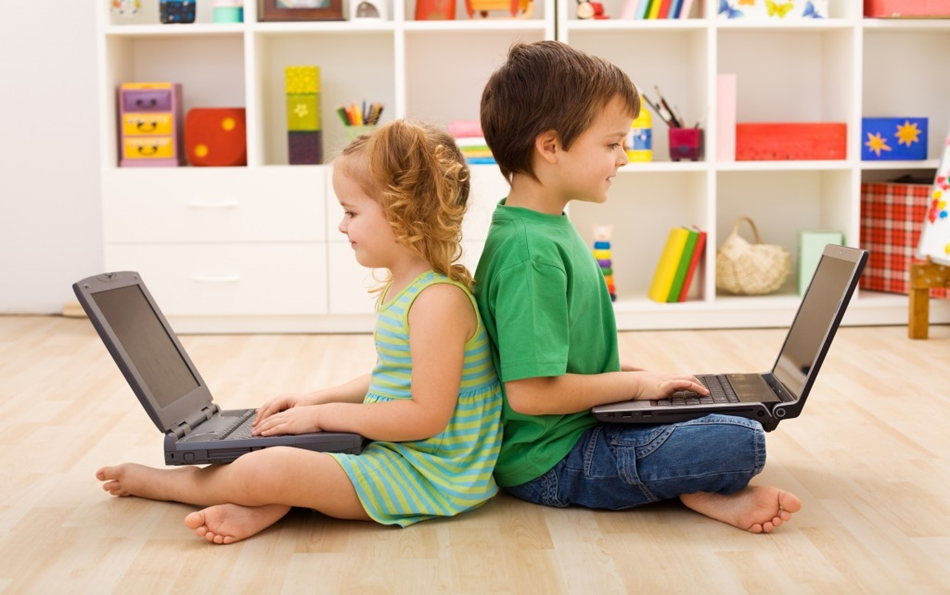 г. МурманскМесто проведения Форума:ГАУДО МО «МОЦДО «Лапландия»,г. Мурманск, пр. Героев-Североморцев, д. 2Регламент работы Форума:Открытие VII Форумаработников дошкольного образованияМурманской областиПрезидиум: И.о. министра образования и науки Мурманской области                          Ларина Татьяна Михайловна Ректор ГАУДПО МО «Институт развития образования»к.п.н., доцент                                   Малахова Оксана ВладимировнаДиректор АНО ДПО «Национальный институт качества образования», к.э.н.                 Федосова Ирина ЕвгеньевнаПриветственное слово участникам Форума: Ларина Татьяна Михайловна, и.о. министра образования и науки Мурманской области Церемония награждения участников областного конкурса«Лучший детский сад Мурманской области-2019»ПЛЕНАРНОЕ ЗАСЕДАНИЕ(Актовый зал)Модератор Малахова Оксана Владимировна, канд. пед. наук, доцент, ректор ГАУДПО МО «ИРО»1. Дошкольное образование Мурманской области в условиях цифровизации. Малахова Оксана Владимировна, ректор ГАУДПО МО «Институт развития образования», к.п.н., доцент 2. Цифровизация многоуровневой системы мониторинга качества дошкольного образования как условие построения системы дошкольного образования мирового уровня.Федосова Ирина Евгеньевна, директор АНО ДПО «Национальный институт качества образования», к.э.н. (г. Москва) 3. Вариативность применения цифровых инструментов и программно-дидактических продуктов в образовательном пространстве современной дошкольной образовательной организации.Пономарева Лилиана Анатольевна, заведующий МБДОУ № 6                 (г. Полярные Зори)ПАНЕЛЬНАЯ ДИСКУССИЯ «Современные тренды дошкольного образования в эпоху цифровой педагогики»(Актовый зал)Модераторы:Игнатович Инна Игоревна, канд. пед. наук, доцент, заведующий кафедрой дошкольного образования ГАУДПО МО «ИРО»; Гошева Екатерина Николаевна, канд. пед. наук, доцент кафедры дошкольного образования ГАУДПО МО «ИРО»Развитие качества образовательной деятельности ДОО в условиях реализации инновационных образовательных технологий.    Луданова Любовь Николаевна, старший воспитатель МБДОУ № 5,                г. Полярные Зори Методическое сопровождение развития компетенций педагогов ДОО в области применения цифровых образовательных технологий. Ереминцева Юлия Сергеевна, старший воспитатель МАДОУ № 32,        г. МурманскНормы этического поведения педагогов в сети Интернет как ключевой  аспект делового имиджа дошкольной образовательной организации                            в виртуальном пространстве. Новицкая Ирина Николаевна, начальник  отдела контроля и надзора за соблюдением законодательства в сфере персональных данных Управления Роскомнадзора по Мурманской области, г. МурманскТехнология «эдьютейнмент» в образовательной деятельности                     с дошкольниками: играя, обучаем в интерактивном научном музее. Петров Алексей Анатольевич, генеральный директор ООО «Музей занимательных наук «Фокус», г. МурманскТехнологии использования интерактивного оборудования в математическом образовании воспитанников ДОО. Лавриненко Ирина Андреевна, педагог-психолог МДОУ № 14,                            г. ОленегорскSTEM-технологии в развитии предпосылок инженерного мышления у воспитанников ДОО. Власова Анна Николаевна, старший воспитатель МБДОУ № 58               г. Апатиты Инновационные игровые технологии в развитии логико-математических представлений детей дошкольного возраста. Москвина Ольга Ильинична, воспитатель МАДОУ № 7, г. МончегорскСовременные технологии развития конструктивных способностей и математического мышления детей старшего дошкольного возраста. Габриелян Ирина Сабировна, воспитатель МБДОУ № 4, г. Полярные ЗориКРУГЛЫЙ СТОЛ «Безопасность дошкольного детствав условиях цифровой образовательной среды»(Аудитория 208) Модератор Деркачева Лариса Владимировна, канд. психол. наук, доцент кафедры дошкольного образования ГАУДПО МО «ИРО»Законодательство Российской Федерации в сфере обеспечения требований к безопасной развивающей информационной среде детей дошкольного возраста: защита персональных данных родителей и детей в сети Интернет. Новицкая Ирина Николаевна, начальник  отдела контроля и надзора за соблюдением законодательства в сфере персональных данных Управления Роскомнадзора по Мурманской области, г. МурманскИнформационная безопасность развивающей среды ДОО как одно из условий позитивной социализации воспитанников. Чиботарь Анастасия Владимировна, воспитатель МАДОУ № 7,             г. МончегорскИнформационная безопасность детей в условиях современной цифровой и медиа среды. Галова Ирина Сергеевна, ст. воспитатель МБДОУ № 54, г. АпатитыПоливариативное использование цифровой дидактики в ДОО: правила безопасного применения технических средств обучения. Клещева Людмила Геннадьевна, воспитатель МБДОУ № 3, п.г.т. Умба, Терский районАктуальные аспекты безопасного использования детьми дошкольного возраста электронных образовательных ресурсов.  Мосеева Юлия Эдуардовна, главный библиограф отдела информационного обслуживания ГОБУК «Мурманская государственная областная универсальная научная библиотека», г. Мурманск Профилактика информационных угроз социальной ситуации развития детей дошкольного возраста в условиях современной цифровой среды. Кудреватых Андрей Юрьевич, педагог-психолог МБДОУ № 127,               г. Мурманск Формирование навыков информационной безопасности детей дошкольного возраста в условиях дошкольной образовательной организации. Дроздова Екатерина Сергеевна, педагог-психолог МБДОУ № 140,               г. Мурманск Детские книги в сети Интернет: актуальные проблемы и новые возможности.  Гизун Елена Владимировна, главный библиограф отдела информационной и справочно-библиографической работы Мурманской областной детско-юношеской библиотеки имени В.П. Махаевой, г. МурманскОсобенности применения интерактивных образовательных технологий с детьми дошкольного возраста. Жильцова Анастасия Николаевна, учитель-логопед МБДОУ № 16            с. Тулома, Кольский районФормирование основ информационной безопасности у детей дошкольного возраста в сотрудничестве ДОО с семьёй. Труханович Анжела Игоревна, педагог-психолог МБДОУ № 16,                с. Тулома, Кольский районПЕДАГОГИЧЕСКАЯ МАСТЕРСКАЯ «Инновационные образовательные ресурсы в развитии технического и художественного творчества воспитанников дошкольной образовательной организации»(Аудитория 203) Модераторы: Зимина Юлия Николаевна, старший преподаватель кафедры дошкольного образования ГАУДПО МО «ИРО»; Морозова Оксана Владимировна, старший преподаватель кафедры дошкольного образования ГАУДПО МО «ИРО»Мастер-классыОпыт применения игровых и развивающих интерактивных комплексов в развитии художественного творчества воспитанников ДОО.Ромашкина Александра Игоревна, заведующий МДОУ «Детский сад № 2 «Солнышко» комбинированного вида», г. ОленегорскРеализация технологии STEAM-образования в практике дошкольной образовательной организации. Пермякова Татьяна Александровна, воспитатель МБДОУ № 6,               г. Полярные ЗориВозможности программно-методического комплекса «Фантазёры. Моя страна» в образовательной деятельности ДОО. Савинова Жанна Валерьевна, учитель-логопед МБДОУ № 54, г. АпатитыОпыт использования интерактивной доски в развитии технического творчества воспитанников ДОО. Куроптева Татьяна Владимировна, воспитатель МБДОУ № 85,             г. МурманскЭффективные практики применения конструктора «EducationWeDo 2.0.» в развитии технического творчества воспитанников ДОО. Кондратенко Тамара Николаевна, воспитатель МБДОУ ЦРР – д/с № 5,   г. Полярные ЗориРеализация технологии создания мультфильмов в развитии творческих способностей воспитанников ДОО. Широбокова Екатерина Владимировна, воспитатель МБДОУ № 49,       г. АпатитыОпыт использования световых песочных столов в развитии творческих способностей воспитанников ДОО. Калинина Наталья Андреевна, педагог-психолог МАДОУ № 139,             г. МурманскМАСТЕР-СТУДИЯ «Эффективные практики интеграции мультимедийных ресурсов и робототехники в образовательной деятельности дошкольной образовательной организации»(Холл)Модераторы: Татаринова Валерия Сергеевна, канд. пед. наук, доцент кафедры дошкольного образования ГАУДПО МО «ИРО»; Дубровина Наталья Игоревна, старший преподаватель кафедры дошкольного образования ГАУДПО МО «ИРО»Мастер-классыОбразовательные ресурсы мультстудии в развитии творческих способностей воспитанников ДОО. Павлова Юлия Юрьевна, старший воспитатель; Зонова Валерия Николаевна, воспитатель; МБДОУ № 16 с. Тулома, Кольский район, Мурманская область Опытно-экспериментальная деятельность в ДОО с использованием детской цифровой лаборатории «Наураша». Петрова Тамара Борисовна, воспитатель МАДОУ № 139, г. МурманскТехнология рисования песком на световых столах в образовательном пространстве ДОО. Рамазанова Ирина Сергеевна, воспитатель; Гордеева Людмила Сергеевна, учитель-логопед; МАДОУ № 97, г. МурманскМультстудия и Лого-робот «Пчёлка» в интеллектуальном и творческом развитии детей старшего дошкольного возраста.  Губина Ольга Сергеевна, воспитатель МБДОУ № 8, г. СнежногорскБуктрейлеры в формировании интереса к художественной литературе   у воспитанников дошкольной образовательной организации.Цвахина Юлия Николаевна, воспитатель МАДОУ № 9, г. МончегорскМультимедийные продукты как инструмент повышения эффективности реализации образовательных программ дошкольного образования. Бакунин Павел Евгеньевич, директор по развитию группы компаний «Новый Диск», г. МоскваПРЕЗЕНТАЦИОННАЯ ПЛОЩАДКА«Развивающий потенциал информационной образовательной среды дошкольной образовательной организации»(Холл)Модераторы: Смирнова Ольга Дмитриевна, канд. пед. наук, доцент кафедры дошкольного образования ГАУДПО МО «ИРО», Татур Елена Евгеньевна, старший преподаватель кафедры дошкольного образования ГАУДПО МО «ИРО»Презентации программно-дидактических продуктовИгровые программные продукты «Перволого» и «Пиктомир»                        в образовательной деятельности с детьми дошкольного возраста. Капустина Елена Алексеевна, воспитатель МБДОУ № 85, г. Мурманск Образовательные программы для детей дошкольного возраста                       в интерактивном пространстве музея занимательных наук «Фокус».Платонова Анастасия Алексеевна, студентка 4 курса психолого-педагогического института ФГБОУ ВО «МАГУ», г. Мурманск            Интерактивные программно-дидактические комплексы в коррекционно-развивающей работе с детьми с ОВЗ. Сопотова Ольга Павловна, учитель-логопед; Другова Елена Дмитриевна, педагог-психолог; МАДОУ № 3, г. Полярные ЗориОбразовательная среда «Наукоград» в интерактивном игровом пространстве дошкольной образовательной организации. Казанкеева Альбина Хамидовна, воспитатель МБДОУ № 6, г. Полярные ЗориЦифровая лаборатория «Наураша» в информационном образовательном пространстве дошкольной образовательной организации.   Шипарева Нина Ивановна, воспитатель МБДОУ № 1, г. Апатиты  Интерактивная экологическая площадка в мотивирующей предметно-развивающей среде ДОО. Новикова Виктория Сергеевна, воспитатель МАДОУ № 9, г. МончегорскТехника визуализации информации «скрайбинг» в образовательной деятельности с детьми дошкольного возраста. Савченко Ольга Николаевна, воспитатель МБДОУ № 49, г. АпатитыЦифровые образовательные технологии в коррекционно-развивающей деятельности специалистов ДОО. Некрасова Ольга Александровна, учитель-логопед МАДОУ № 7,                 г. Полярные Зори11.00–12.00– регистрация участников12.00–13.30– открытие Форума, пленарное заседание13.30–14.30– перерыв14.30–16.00– работа презентационной и дискуссионных площадок, педагогической мастерской, мастер-студии11.30–16.00– выставка дидактических пособий, программно-методического обеспечения, игрового и развивающего оборудования